HOCKEY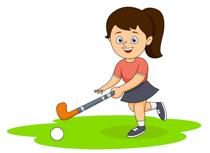 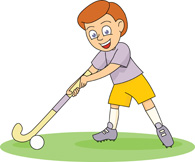 Part 1 – Skills (10 Marks) Part 2 –Game Situation (15 Marks)Mark PassingDribbling/ Moving with the ballShootingReceivingMarking/ Intercepting/ Tackling/ Jockeying9-10I can use varied passes accurately and consistently whilst under pressure. I am able to pass the ball using different techniques e.g. push, hit, slap. I almost always produced intended outcome and I make very few errors. I can dribble, keeping control of the ball at all times, demonstrating a variety of dribbling techniques including open and reverse stick, change of pace and dodging. I almost always produced intended outcome and I make very few errors.I can hit the target consistently and accurately. Hitting targets in different areas of the goal. I can use both open and reverse stick to shoot and consistently hit the target when under pressure from a defender.I can effectively receive a fast moving ball with both open and reverse stick, receiving it on the move, consistently with control. I am able to demonstrate consistently and safely how to perform the jab tackle, block tackle and jockeying in a drill situation with an opponent in possession of the ball. I can regain possession of the ball consistently using the skills in a game situation. I almost always produced intended outcome and I make very few errors.7-8I can accurately and consistently pass the ball over a long distance (20m). Using a push, slap and hit type pass. I make occasional minor errors and I am adaptive. I can move with the ball at a quick pace around a set course keeping control of the ball at all times using an Indian dribble. I can demonstrate a change of pace. I make occasional minor errors and I am adaptive.I can hit the goal when under pressure from a goalkeeper. I consistently hit named areas of the goal, scoring past a goal keeper in a drill situation. I can attempt both reverse stick and open stick shots.I can receive a pass at speed with both an open and closed stick. I can usually receive the ball on the move with control.I can perform a block tackle consistently in a game. I know the correct technique for a jab tackle but do not always perform it accurately.I can intercept the ball with good technique and make regular interceptions5-6I can accurately and consistently pass the ball over a medium distance (10m), using two different types of passes (e.g slap, push, hit), and using no more than two touches. I can do this with some pressure, but I sometimes lose control.I can dribble with the ball at jogging pace open and closed stick to keep control of the ball. I sometimes lose control of the ball. I can maintain my technique and sometimes show a change of pace.I can shoot at a target, hitting a named area of the goal. I can accurately shoot with an open stick from different positions within the area, under light pressure from a defender. I sometimes lack power.I can receive the ball with an open stick both stationary and on the move. I can attempt to receive with reverse stick but I sometimes lose control of the ball. I am able to demonstrate the block tackle and how to jockey an opponent who is moving with a ball at a slow pace. I can intercept poorer quality passes from the opposition.3-4I can control a ball passed to me and pass the ball back to a person/target over a short distance using no more than 3 touches. This can lack accuracy if done over a greater distance. I am able to dribble the ball at a jogging pace, keeping the ball close under control consistently. I can attempt to use an Indian dribble (reverse stick), however I am more confident with an open stick dribble. When I use the reverse stick I lose control.I am able to hit the target consistently when shooting but lack power and accuracy at specific areas of the goal. I can receive the ball with an open stick successfully when passed over a short distance.I can demonstrate how to jockey an opponent who is moving with a ball using the correct techniques in a controlled drill situation.I struggle to intercept the ball from opponents when it is played with pace, although I will attempt it.1-2I am able to pass the ball using an open stick push pass over a short distance to another person/target.I can dribble the ball around a course using open stick only, to keep some control of the ball.  I can perform a basic turn at walking pace. I can explain how to strike the ball when shooting, and can use a basic shooting technique which is sometimes successful I understand how to receive the ball and can attempt it on the open stick side with some success.I can explain what marking and intercepting are. I know the basic technique for the block tackle and can perform it in a controlled 1v1 situation. 13-15TACTICS: I show that I can effectively use tactics and strategic decisions successfully, almost always relevant to the position I am playing. CONTRIBUTION: My contribution is highly effective and I sustain this for the majority of the game. TECHNIQUE & ACCURACY: I am able to sustain high level technique and accuracy for all skills consistently when in set and open play. APPLICATION OF SKILL: The skills I select are appropriate, most of the time. OPPONENT: I am usually successful in outwitting my opponent and I am hardly ever outwitted.10-12TACTICS: I show that I can effectively use tactics and strategic decisions successfully, they are usually relevant to the position I am playing. CONTRIBUTION: My contribution is usually effective and I sustain this for almost all of the game. TECHNIQUE & ACCURACY: I am able to maintain technique and accuracy for all skills when in set and open play. APPLICATION OF SKILL: The skills I select are usually appropriate to my position, with occasional errors. OPPONENT: I am often successful in outwitting my opponent and I am only occasionally outwitted.7-9TACTICS: I show that I can make effective tactical and strategic decisions, but these are not always consistent. They are sometimes no relevant to the position I am playing. CONTRIBUTION: My contribution is sometimes effective but I don’t sustain this for all of the game. TECHNIQUE & ACCURACY: I am able to maintain technique and accuracy for most skills when in set and open play, but this is not always consistent. APPLICATION OF SKILL: The skills I select are usually appropriate to my position, but not every time. OPPONENT: I am sometimes successful in outwitting my opponent but I am sometimes outwitted myself.4-6TACTICS: I show limited ability to make tactical and strategic decisions. They are rarely relevant to the position I am playing. CONTRIBUTION: My contribution is not consistent throughout the game and only effective occasionally. TECHNIQUE & ACCURACY: I am able to show some technique and accuracy for some skills when in set and open play, but I have a number of weaknesses. APPLICATION OF SKILL: I occasionally select the correct skill. OPPONENT: I occasionally outwit my opponent but I am often outwitted myself.1-3TACTICS: I show a limited ability to make tactical and strategic decisions. They are not usually relevant to the position I am playing. CONTRIBUTION: I contribute on rare occasions and it is not usually effective. TECHNIQUE & ACCURACY: My technique and accuracy is limited to a few skills when in set and open play. APPLICATION OF SKILL: I rarely select the correct skill. OPPONENT: I rarely outwit my opponent and I am usually outwitted myself.